May 2019 OSS Meeting Sign-in MARKS Tulsa       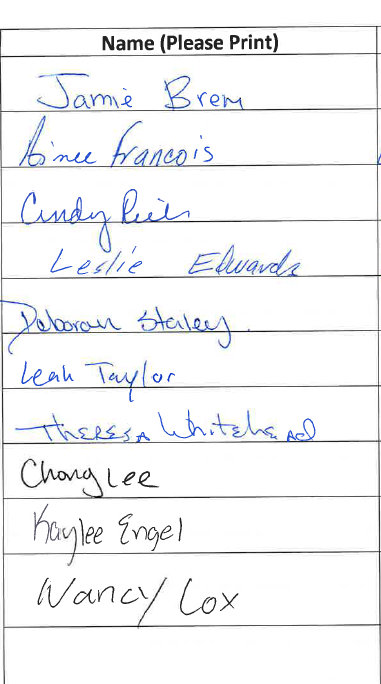 